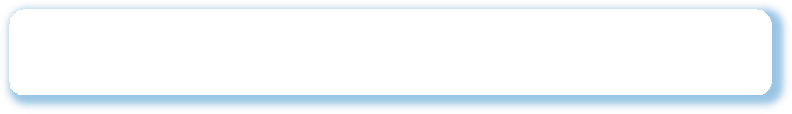 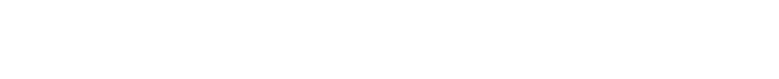 SOME AND ANYSOME và ANY là hai tính từ chỉ số lượng bất định. Chúng được dùng trước danh từ không đếm được hoặc danh từ đếm được số nhiều.SOME (MỘT VÀI, MỘT ÍT)	2. ANY (NÀO)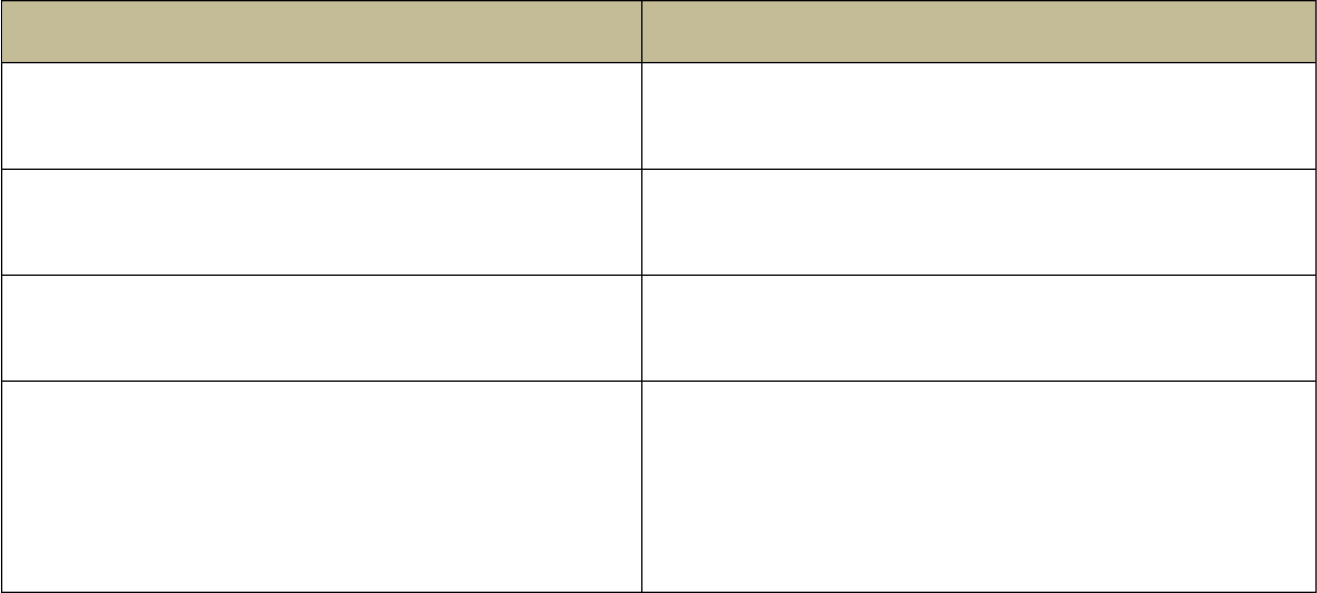 Some được dùng trong câu khẳng định và lời mời, yêu cầuEx: Would you like some tea? (Bạn dùng một ít trà nhé?)Some đứng trước danh từ không đếm đượchoặc danh từ đếm được số nhiều.Ex:There are some butter. (Có một chút bơ)There are some eggs. (Có một vài quả trứng)Any được dùng trong câu phủ định hoặc câu hỏi.Ex: Do you have any pens? (Bạn có chiếc bút nào không?)Any đứng trước danh từ không đếm đượchoặc danh từ đếm được số nhiều.Ex:There isn‟t any butter. (Không có chút bơ nào cả.)Are there any eggs? (Có quả trứng nào không?)MODAL VERBS IN CONDITIONAL SENTENCES TYPE 1 Động từ khuyết thiếu trong câu điều kiện loại 1.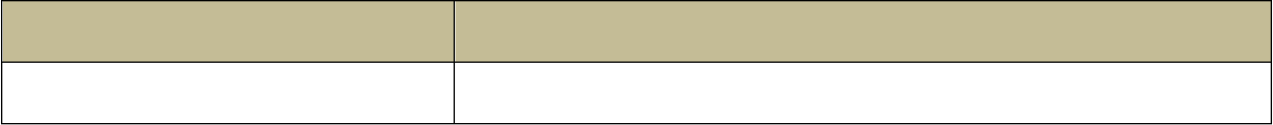 Câu điều kiện này điều kiện có thể hoặc không thể thực hiện trong tương lai. Ex:I will buy a big house if I have enough money.I will be late for school if you don‟t drive faster.If he wants to pass the exam, he must study harder.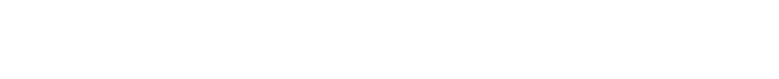 PHONETICS AND PHONOLOGYFind the word which has a different sound in the underlined part.Choose the word which has a different stress pattern from the others.VOCABUALRY AND GRAMMARComplete the sentences with a, an, some or any.There is 	banana in the basket.I need 	tea.Are there 	tomatoes in the fridge?We have 	rice, but we don‟t have meat.There‟s 	orange on the table.I‟d like 	apple juice.He has 	TV and 	computer.Would you like 	ice- cream?I have 	friends in Hue.Do you have 	dogs or cats at home?Put the verbs in brackets into the correct tenses of the conditionals.If you (not go) 	away I‟ll send for the police.I‟ll be very angry if he (make) 	any more mistakes.If he (be) 	late we‟ll go without him.She will be absolutely furious if she (hear) 	about this.If you put on the kettle I (make) 	the tea.If you give my dog a bone he (bury) 	it at once.If we leave the car here it (not be) 	in anybody‟s way.He‟ll be late for the train if he (not start) 	at once.If you come late they (not let) 	you in.If he (go) 	on telling lies nobody will believe a word he says.Use the word given in capitals at the end of each line to form a word that fits in the gap in the same line.All over the world, all different cultures created interesting (1) 	 meat products, and one of the most popular is undoubtedly sausage.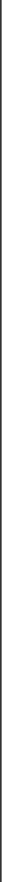 To begin with, sausage making may be considered (2) 				 as it deals with using various animal parts. Since meat is ground up, certain cuts and parts of an animal that wouldn‟t be (3) 		in their original forms can be used. Literally, this means animal parts such as noses, ears, and other less (4)	areas of an animal‟s body. Very often, the ground up meat and flesh is (5)		with		a	certain percentage of fat, along with spices and other fillers. After being mixed well, this meat mixture is then stuffed into the cleaned intestines of the animal, which are then sealed at both ends. The result is sausage.The meats used in sausages come from a variety of animals, although beef and pork are by far the favourites. In some cultures, sausage (6) 	 	from the meat of horses is considered a (7) 	. When sausages are cooked, the cooking process sometimes adds to the flavour. While (8) 	boiling is probably the simplest method, smoking sausages will add a lot of flavour.Next time you bite into a sausage, it is probably (9) 		 not to think too much about how it became the (10) 	thing you are eating. After all, you don‟t want to ruin a good snack.PROCESSION DISGUST SERVANTAPPETIZE MIXEMAKE DELICIOUSSMOKE GOODTASTEChoose the best answer A, B, C or D to complete the sentences.Some of famous 	in Southern Viet Nam are Hu Tieu Nam Vang, Bun Mam, fried rice, flour cake, and many kinds of puddings.stapes	B. ingredients	C. foods	D. dishesBeet greens are the most 	part of the vegetable and can be cooked like any other dark leafy green.traditional	B. careful	C. colourful	D. nutritiousIt is boring here. 	ever happens in this place.Anything	B. Something	C. Things	D. NothingModeration doesn‟t mean 	the foods you love.to prevent	B. preventing	C. to eliminate	D. eliminatingYou should eat more fruits and vegetables if you 	to lose weight.would want B. wanted	C. will want	D. wantWhen we were on holiday, we spend too 	money.a lot of	B. many	C. much	D. lots ofIf people work so much, they 	depressed and eat more.may feel	B. may have felt	C. felt	D. had feltStudies suggest 	only when you are most active and giving your digestive system a long break each day.eating	B. being eating	C. to eat	D. being eatenDespite the differences in cuisine of each region, there are similarities, such as the  	 	for main meals – rice, ways of adding fish sauce, herbs and other flavors.foundation	B. necessity	C. staple	D. basicPerhaps the three most popular ice cream 	are vanilla, chocolate and strawberry.offers	B. flavours	C. brands	D. ingredientsI spend 	my spare time gardening.most	B. the most of	C. most of	D. most of theYour body uses calcium to build healthy bones and teeth, 	them strong as you age.continue	B. keep	C. remain	D. careFood in Northern Vietnam is not as 	as that in Central and Southern Viet Nam, as black pepper is often used rather than chilies.spicy	B. exciting	C. strong	D. flavourPumpkin soup is a good source of 	minerals and vitamins, especially vitamin A.fibers	B. fats	C. sugars	D. solidsThere‟s 	use in complaining. They probably won‟t do anything about it.a few	B. a little	C. no	D. someIf you eat too quickly, you may not 	attention	to	whether	your	hunger	is satisfied.keep	B. show	C. pay	D. takeAnother feature in northern cuisine is in winter all family members gather around a big hotpot 	there is a combination of seasoned broth, vegetables and meats.what	B. where	C. which	D. in whichYou 	chicken. You cook it in an oven or over a fire without liquid.fry	B. roast	C. steam	D. boil 	cups of coffee have you taken?How many	B. How much	C. How	D. How farCommon eating habits that can lead to 	are: eating too fast, eating when not hungry, eating while standing up, and skipping meals.put on weight	B. be heavy	C. gain weight	D. weight gainIdentify the one underlined word or phrase that must be changed to make the sentence correct.If someone came into the store, smile and say, “May I help you?” A	B	C	DIf you try these cosmetics, you look five years younger. A	B	C	DIf you do not understand what were written in the book, you could ask Mr. Pike. A	B	C	DI will come to meet Mr. Pike and tell him about your problems if you didn‟t solve them A	B	C	Dyourself.Sam will not graduate unless he doesn‟t pass all the tests. A	B	C	DIf there isn‟t enough food, we couldn‟t continue our journey. A	B	C	DUnless you pour oil on water, it will float. A	B	C	DYou have to take a taxi home if you want to leave now. A	B	C	DIf anyone will phone, tell them I‟ll be back at 11:00. A	B	C	DWe can hire a minibus if there will be enough people. A	B	C	DC. READINGFill each of the numbered blanks in the following passage. Use only one word in each space.Australia is a huge country and it has a lot of different kinds of (1) 	. In the past, the Aboriginal people of Australia ate animals like crocodiles and some insects like the witchetty grub. Aboriginal Australians travelled around the Australian countryside, or „bush‟, to find food.When the first British and Irish people moved to Australia in the 1830s, they brought sheep and cows from Europe. They also brought traditional English and Irish recipes. Many of these (2) 	, like fish and chips and (3) 	pies, are still popular today. They also created new Australian recipes such as the pavlova (a fruit dessert - named after a Russian dancer) and damper (a bread cooked in the bush).After 1945, a lot of people came to live in Australia from countries like Italy, Germany, Greece, Thailand and India. They brought recipes with them and Australians began to eat and drink different things. People started to drink (4) 	coffee and eat Mediterranean and Asian food.A lot of modern Australians love (5) 	with fresh food. They often cook food on (6) 	in their gardens or on the beach. Today more people also eat (7) 	food like kangaroo and (8) 	. Mark Olive, an Aboriginal chef, has a popular TV (9) 	programme about traditional; (10) 	food. There are always new recipes to try in Australia!Choose the word or phrase among A, B, c or D that best fits the blank space in the following passage.Humans have a long history of eating insects, and it turns out that they can be a very (1) 	part of a person‟s regular (2) 		. Insects have a lot of protein, and they are often easier to catch than (3) 	animals.  Therefore,  it   is   no   wonder thatwhen our ancient (4) 	saw some tasty worms or grabs wiggling on the ground, they made a quick snack of them.In Thailand, insects are a regular part of the street food that can be found. The different (5) 	that people snack on are crickets, grasshoppers, giant water bugs, and assorted worms. They are often deep-fried and salted, so they have a crunchy texture that makes them a perfect snack food. If you can get past the (6) 	that you are eating a cricket, it will crunch in your mouth just like a corn chip!For a lot of people, however, it  is difficult to get (7) 	the fear of eating insects. People tend to see insects as invaders, especially when they are crawling on the food that we are about to ear. (8) 	being able to eat insects (9) 		feeling disgusted is cultural. Some people cannot eat French cheese or stinky tofu because they weren‟t brought up doing so. To many of us, insects fail right into that category, making it difficult to even try them.If (10) 	the chance, though, be courageous, insects can be nutritious and tasty, so long as you can get over the “yuck” factor.Fill in the blank with a suitable word.Isn‟t it amazing how much time we spend (1) 	about food? “Have you ever eaten ...?” “What did you have for lunch?” and so on. And when you travel from one country to another, you find that people have quite different (2) 		about food. People often feel that what they eat is normal, and that what other people eat is strange or silly.In most parts of Asia, for example, no (3) 	is	complete		without	rice.	In England, people (4) 	potatoes every day. In the Middle East, bread is the main part of every meal. Eating, like so many things we do, becomes a (5) 		which is difficult to change. Americans like to drink a lot of orange juice and coffee. The English (6) 		tea four or five times every day. Australians drink large amount of beer and the French drink (7) 	every day.The sort of meat people like to eat also differs from one country to another. Horse (8) 	is thought to be delicious in France. In Hong Kong, some people enjoy eating snakes. New Zealanders eat sheep, but they never eat goat meat. The Japanese don‟t like to eat sheep meat because of its smell, but they enjoy raw fish.So it (9) 	that although eating is a topic that we can talk about for hours, there is very little (10) 		sense in what we say about it. People everywhere enjoy eating what they have always been earing, and there is very little we can do to change our eating habits.D. WRITINGComplete the second sentence in each pair so that it has similar meaning to the first sentence, using “you”.Vegetarians don‟t eat meat.=> If you‟re a vegetarian,    	People who live in a cold country don t like hot weather.=>  If you live  	Teachers have to work very hard.=> If you‟re a teacher,   	People who do a lot of exercise stay fit and healthy.=> If you  	Mechanics understand engines.=> If you‟re a  	People who read newspapers know what‟s happening in the world.=> If you    	Complete the second sentence in each pair so that it has similar meaning to the first sentence.Eating healthy foods is very important.=>  It is   	I suggest having spaghetti and pizza tonight.=> Let‟s   	You need to peel the onion and slice it.=>  The onion   	Follow these safety instructions or you may get burnt.=>  If you 	My aunt has never tasted sushi before.=> This is   	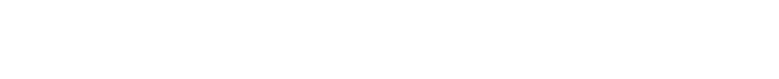 Choose a word in each line that has different stress pattern.Choose the best answer A, B, C or D to complete the sentences.A meal of Hue people has a natural combination between flavors and colors of dishes, which creates the unique 	in the regional cuisine.description	B. list	C. feature	D. partYou usually 	vegetables like onion. It means that you cut them into many small pieces.grate	B. sprinkle	C. chop	D. whiskhas left a bicycle outside.Anyone	B. Anything	C. Someone	D. SomethingKeeping a	for a few days will help you discover your bad eating habits.food dairy	B. report	C. diary	D. personalOne special feature of cuisine in Southern Vietnam is short cooking time which aims to 	the freshness of food.remain	B. exist	C. stay	D. continueIs there 	apple juice in the fridge, Quang?any	B. some	C. an	D. a 	don‟t visit this part of the town.The most tourists	B. Most of touristsC. Most tourists	D. Most the touristsYou may have had certain eating habits for so long that you do not 	they	are unhealthy.understand	B. tell	C. recognize	D. realizeIf children don‟t play sports, they 	sleepy and tired.would have felt	B. had felt	C. would feel	D. will feelIf I feel hungry in the afternoon, I 	snacks like fresh carrots.had had	B. might have	C. would have	D. hadCan I have a pizza, a dozen eggs and a 	of lemonade, please?piece	B. tub	C. bottle	D. jarI think that 	lemon juice on fish makes it taste better.few	B. a few	C. little	D. a littleIf parents don‟t cook at home, their children 	more fast food.may have	B. had had	C. have	D. would haveIf my mother goes home late this evening, my father 	.had cooked	B. has cooked	C. will cook	D. would cookI would like a 	of broccoli and two carrots.slice	B. head	C. bunch	D. cloveWe couldn‟t buy anything because 	of the shops were open.all	B. half	C. most	D. noneIf you eat a lot of fruit, you 	health problems.had	B. will never have	C. have	D. may haveSuch 	as sugar, sugarcane, and coconut water are mostly used in Southern Vietnamese food than in Northern and Central Viet Nam.ingredients	B. menus	C. dishes	D. coursesI didn‟t eat everything that they 	me at the party.served	B. shared	C. cooked	D. bakedThe village is very small. There are 	houses.a few	B. only a few	C. some	D. only a littleChoose the word in the box to complete the text.Vietnamese food culture (1) 			by regions from the north to the south. In Northern Viet Nam, Vietnamese food is (2) 			by light and balanced flavours with the combination of many (3) 		Northerners have been using many kinds of meats like pork, beef, and chicken to cook; besides, some kinds of freshwater fish, crustaceans, and other mollusks like (4) 	, crabs, and oysters, etc. Many famous dishes of Viet Nam are cooked with these ingredients such as Bun Rieu, Pho, Bun Thang, Bun Cha, Banh Cuon, etc.Then food culture in Central and Southern Viet Nam has developed suitable (5)       	in each region. In Central Viet Nam, the regional cuisine of Central Viet Nam is famous for its spicy food, which differs from two other parts with mostly non-spicy food. Hue cuisine is typical Central Viet Nam‟s food culture. (6) 	of Hue cuisine are decorative and colorful, which expresses the influence of the Vietnamese royal (7) 	in the feudal period. Food in the region is often decorated (8) 	and used with chili peppers and shrimp sauces, namely, Bun Bo Hue, Banh xeo, or Banh beo, etc.In Southern Viet Nam, the region is characterized by warm weather and fertile soil,  which creates favorable conditions for planting a variety of fruit, vegetables and (9)            	. Thus, food in the region is often added with garlic, shallots and fresh herbs. Particularly, Southerners are favored of sugar; they add sugar in most dishes. Here, there is also an (10) 		of western and Asian cuisines on southern food, such as influences from China, India, France, and Thailand.Fill in the blank with a suitable word.Many health (1) 	believe that children and young people today are more (2) 	than they used to be. So why has this happened?One reason is bad eating habits. (3) 		of young people don‟t have a healthy diet. They eat too much fast food (4) 	hamburgers and pizza and not enough fruit and vegetables. In the US, many children have been eating fast food (5) 		since they were very young. In fact, almost one-third of American children aged four to nineteen have been eating fast food (6) 	all the time. They also don‟t (7) 	exercise and spend too (8) 	of their time watching TV, surfing the Internet or playing computer games.So how can you change your habits if you have been following an unhealthy lifestyle for a long time? First, change your (9) 	and eat more fruit and vegetables. Next, find an activity you enjoy. Why not try something different like rock climbing, surfing or hiking? Many young people have found that (10) 		fit and healthy can be a lot of fun.Complete the sentences with a, an, some or any.I don‟t have 	paper.Is there 	petrol in the car?I buy 	fruits, but I don‟t have 	vegetables.Do you have 	stamps? I need two.I need 	butter to make a cake.I don‟t have 	free time today. Sorry.Are there 	potatoes in the basket?There is 	ink-pot on the table.Can I have 	glass of milk?Thank you. And 	box of chocolates would be fine.Fill in the blanks with: much/ many/ few/ little/ most.She isn‟t very popular. She has 	friends.Ann is very busy these days. She has 	free time.Did you take 	photographs when you were on holiday?I‟m not very busy today. I haven‟t got 	to do.This is very modern city. There are 	old buildings.The weather has been very dry recently. We‟ve had 	rain. 	English learners is becoming greater and greater.people have applied for the job.Did it cost	to repair the car? 	of my friends live in HCM city.Put the verbs in brackets into the correct tenses of the conditionals.If we (take) 	, the children (not go) 	for a walk.If she (not read) 	the novel, she (not pas) 	the	literature test.If I (not argue) 	with my friend, he (lend) 	me	his motorbike.If we (take) 	the bus, we (not arrive) 	in time.If Dick (not buy) 	the book, his friends (be) 	angry	with him.If Tom (not tidy up) 	his room, Victoria (not help) 	him with the muffins.If the boys (not play) 	football, the girls (not come) 	to the football pitch.If you (eat) 	too much junk food, you (not lose) 	weight.If I (not make) 	breakfast tomorrow morning, my girlfriend (not love)me anymore.If they (not hurry)	, they (not catch) 	the train.Write one word in each gap to complete the sentences.Most people seem to be 	of the harmful effects of their diet.Everyone complemented her	the wonderful buffet she‟d laid on.The problem with drinks like that is they‟re full	sugar.The snack choice was 	fruit salad or chocolate cake.I‟m going to tell you what your supper is. You‟ll just have to wait 	see.She‟s generally regarded 	being	the	best	cookery	book	writer	of	her generation.Most people associate English food 	fish and chips and shepherd‟s pie.Karen‟s very careful 	how much the salt she has.There‟s a lack 	good restaurants round here.The meat was well cooked, but the sauce was totally lacking 	flavor.ĐÁP ÁNPHONETICS AND PHONOLOGYI.	1. D	2. D	3. C	4. C	5. CII.	1. D	2. D	3. C	4. D	5. CVOCABULARY AND GRAMMARIf you live in a cold country, you won‟t like hot weather.If you‟re a teacher, you will have to work very hard.If you do a lot of exercise, you will stay fit and healthy.If you‟re a mechanic, you will understand engines.If you read newspapers, you will know what‟s happening in the world.1. It is very important to eat healthy foods.Let‟s have spaghetti and pizza tonight.The onion needs to be peeled and sliced.If you don‟t follow these safety instructions, you may get burnt.This is the first time (that) my aunt has ever tasted sushi.PART 3: TEST YOURSELFI.	1. B	2. A	3. A	4. A	5. BII.	1. C	2. C	3. C	4. A                       5. A 	                  6. A	7. C	8. D	9. D                       10. B 11. C	12. D	13. A	14. C                     15. B 16. D	17. B	18. A	19. A                      20. BUnit 7RECIPES AND EATING HABITS1. A. tenderB. garnishC. drainD. sprinkle2. A. grillB. garnishC. dipD. slice3. A. headB. spreadC. creamD. bread4. A. sauceB. steamC. sugarD. stew5. A. marinateB. grateC. shallotD. staple1. A. tomatoB. nutritiousC. ingredientD. tablespoon2. A. ingredientB. traditionalC. repeatD. avocado3. A. celeryB. benefitC. engineerD. versatile4. A. tenderB. simmerC. cucumberD. delicious5. A. significantB. diverseC. garnishD. combineAboriginalbarbecuesrecipescookeryespressofoodbushmeatcookingemu1. A. nutritionB. nutritiousC. nutritionsD. nutritiously2. A. healthB. fitnessC. dietD. balance3. A. preyB. prayC. eatD. digest4. A. acquaintsB. relativesC. ancestorsD. offspring5. A. insectsB. animalsC. herbsD. cattle6. A. trueB. exactC. factD. reality7. A. upB. overC. downD. on8. A. HoweverB. AlthoughC. MeanwhileD. Therefore9. A. withoutB. inC. farD. on10. A. givingB. givesC. gaveD. given1. A. ingredientB. cucumberC. particularD. analysis2. A. understandB. librarianC. experimentD. historical3. A. businessB. combineC. endangeredD. reduce4. A. accidentalB. outnumberC. opinionD. nutritious5. A. pancakeB. canteenC. teaspoonD. cabbagesophisticatedlylivestockingredientscharacterized cuisineinfluenceshrimpsdishesflavors	variesI.	1. a2. some3. any4. some – any5. an6. some7. a – a8. some9. some10. anyII.	1. don‟t go2. makes3. is4. hears5. will make6. will bury7. won‟t be8. doesn‟t start9. won‟t let10. goesIII.	1. processed2. disgusting3. served4. appetizing5. mixed6. made7. delicacy8. smoky9. best10. tastyIV.	1. D2. C3. D4. D5. D6. C7. A8. A9. C10. B11. C12. B13. A14. A15. C16. C17. D18. B19. A20. DV.	1. B2. C3. D4. D5. B hoặc C (B. unless => if hoặc C. doesn‟t pass => pass)5. B hoặc C (B. unless => if hoặc C. doesn‟t pass => pass)5. B hoặc C (B. unless => if hoặc C. doesn‟t pass => pass)5. B hoặc C (B. unless => if hoặc C. doesn‟t pass => pass)5. B hoặc C (B. unless => if hoặc C. doesn‟t pass => pass)6. D7. A8. A9. B10. DC. READINGI.	1. food2. recipes3. meat4. espresso5. cooking6. barbecues7. Aboriginal8. emu9. cookery10. bushII.	1. B2. C3. A4. C5. A6. C7. B8. D9. A10. DIII.	1. talking2. feelings3. meal4. eat5. habit6. drink7. wine8. meat9. seems10. commonD. WRITINGI.	1. If you‟re a vegetarian, you won‟t eat meat.I.	1. If you‟re a vegetarian, you won‟t eat meat.I.	1. If you‟re a vegetarian, you won‟t eat meat.I.	1. If you‟re a vegetarian, you won‟t eat meat.I.	1. If you‟re a vegetarian, you won‟t eat meat.III.	1. varies2. characterized3. ingredients4. shrimps5. flavors6. Dishes7. cuisine8. sophisticatedly9. livestock10. influenceIV.	1. experts2. unhealthy3. Lots4. like5. regularly6. nearly7. do8. much9. diet10. becomingV.	1. any2. any3. some-any4. any5. some6. any7. any8. some9. a10. aVI.	1. few2. little3. some4. much5. few6. little7. Many8. Many9. much10. MostVII.	1. rains, will not goVII.	1. rains, will not go2. does not read, will not pass2. does not read, will not pass3. do not argue, will lend3. do not argue, will lend4. take, will not arrive4. take, will not arrive5. does not buy, will be5. does not buy, will be6. does not tidy up, will not help6. does not tidy up, will not help7. do not play, will not come7. do not play, will not come8. eat, will not lose8. eat, will not lose9. do not make, will not love9. do not make, will not love10. do not hurry, will not catch10. do not hurry, will not catchVIII.	1. unaware	2. onVIII.	1. unaware	2. on3. of	4. either3. of	4. either5. and6. as	7. with6. as	7. with8. about (hoặc with)	9. of8. about (hoặc with)	9. of10. in